Ordinær generalforsamling – Føns NærvarmeDen 26. juni 2023, klokken 19.00 på Føns Gl. SkoleDeltagelse fra 24 husstande.Referat:Valg af dirigentBestyrelsen foreslår Ib BagerValgt.Beretning for det forløbne regnskabsår.Ole berettede om:Årsproduktion 1008, rørtab 24,1%3 nye forbrugere, måske flere i 2023Sikre forsyning og forsøge at holde priserne, mere end fordobling af priserne på brændsel og el.Nyt projekt, med dybdeboring afsluttet.Deltagelse i projekt  ”Energifællesskaber”Ekstra borgermøde i oktober, tak for opbakningen.En masse besøg udefra! Politisk arbejde i forhold til at få ændret regler for revision.Daglig drift – en kæmpe tak til vagtholdet.GodkendtFremlæggelse til godkendelse af den reviderede årsrapport.Michael fremlagde årsrapporten.GodkendtOrientering om budget for igangværende regnskabsår.Michael fremlagde det opstillede budget.Godkendt.Forslag fra bestyrelsen, herunder fremlæggelse af investeringsplan for kommende år.Bestyrelsen har 3 forslag til ændringer af vedtægterne:§ 6.2 ændres til:Ordinær generalforsamling afholdes hvert år senest 4 måneder efter regnskabs-årets afslutning inden udgangen af juni måned. Se stk. 9.1§ 8.1 ændres til:Bestyrelsen har den overordnede ledelse af selskabet og alle dets anliggender. Bestyrelsen fastsætter selv sin forretningsorden.Bestyrelsen konstituerer sig med formand, næstformand, kasserer og sekretær.§ 9.2 ændres til:Årsrapporten forsynes med en erklæring om udvidet gennemgang af en af generalforsamlingen valgt revisor. revideres af en af generalforsamlingen valgt ekstern revisor. Den eksterne revisor skal være registreret eller statsautoriseret.Alle 3 forslag er godkendt og sendes videre til ekstraordinær generalforsamling.Vi har ingen investeringsplan for kommende år.Indkomne forslag fra andelshavere/energiaftagere, bedes indsendt til foens-naervarme@outlook.dk senest 12 dage før generalforsamlingen.Der er ikke indkommet forslag.Valg af bestyrelsesmedlemmer.Michael er på valg – modtager ikke genvalgPer er på valg - modtager ikke genvalgOle takkede Michael og Per for deres arbejde med Nærvarmen.Morten og Artur ønsker at opstille.Begge blev valgt.Valg af suppleanter til bestyrelsen.Jacob og Anders er på valgAnders ønsker ikke genvalgJakob modtager genvalgOle takkede Anders for både vagthold og suppleantrollen.Michael stiller gerne op som suppleant.Anders og Michael blev valgt.Valg af ekstern revisor.Bestyrelsen foreslår Deloitte.ValgtEventuelt.Information om opkrævningerne for underdækningen i 2022.Informationen sendes ud sammen med næste aconto opkrævning.Spørgsmål til hærværk – Ole fortalte hvad der var sket.Forslag til om vil til næste år skal ændre vedtægterne så det er de fremmødte der kan godkende vedtægtsændringer. Tages med i bestyrelsen.Referent – AnnetteOrdstyrer – Ib Bager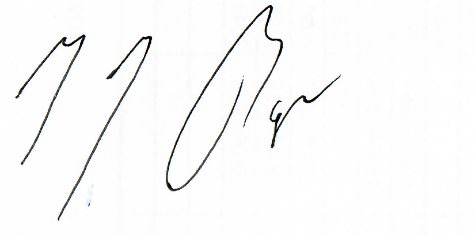 ____________________________________